Занятие №1 «Там и тут, там и тут одуванчики цветут…»Программное содержание:-Формировать у ребенка представление об одуванчике;-Учить выделять характерные особенности одуванчика, называть его части;-Развивать желание беречь природу, откликаться на ее красоту.Материал: Любимая игрушка малыша, картинка с цветками-одуванчиками (Картинка прилагается отдельно, можно взять живые цветы).Методика проведения:Взрослый берет любимую игрушку ребенка и предлагает малышу вместе с игрушкой рассмотреть картинку с изображенными цветами-одуванчиками. –    Попросите ребенка показать стебель, спросите у него: стебель какой?(Помогайте, если он испытывает трудности: стебель длинный, гладкий, тонкий. Похож на трубочку, но может легко поломаться.)     Спросите, показывая на листья): -А что еще есть у еще есть у одуванчика? (Помогайте, если он испытывает трудности: правильно, листочки. Обводя листочки пальцем, помогите малышу рассказать о них (они зеленого цвета, краешки листочков резные, по форме похожи на ёлочку.    Далее обращаете внимание ребенка на сам цветок, заодно спрашиваете у него: ---Что еще есть у растения? (Помогайте, если он испытывает трудности: Красивый цветочек желтого цвета. -На что похож цветок? (Помогайте, если он испытывает трудности: на солнышко, у него много маленьких лепестков- лучиков.)   Взрослый переводит внимание ребенка на другой цветок одуванчика белого цвета и спрашивает малыша от имени игрушки: -Это тоже одуванчик? (Помогайте, если он испытывает трудности: да, это тоже одуванчик. Только вместо желтых лепестков уже созревшие семена – белые пушинки.) Ветерок раздувает эти пушинки, а потом из них вырастают новые одуванчики.    Вернитесь к обзору всей картины и обратите внимание, как красиво на зеленой полянке растут одуванчики. Для того, чтобы было красиво, нужно беречь цветы и без ненадобности их не рвать.Предложите малышу поиграть в игру «Одуванчики»Малыш со своей игрушкой изображает семена одуванчика, а взрослый изображает ветер.  Правила игры: Ветер подул на семена (взрослый дует в сторону малыша), семена разлетаются (ребенок с игрушкой кружится в разных направлениях.) Далее ветер затихает (взрослый не дует), а семена опускаются на землю (малыш с игрушкой садится на корточки).P.S. В начале игры взрослый может исполнять обе роли, пока малыш не освоит правила. В дальнейшем роль ветра может исполнять ребенок.P.S. В свободное время можно выучить с ребенком стихотворение Е. Серовой «Одуванчик»:                                              Носит одуванчикЖелтый сарафанчик  Подрастет-нарядится    В беленькое платьице:                                              Легкое, воздушное, Ветерку послушное. 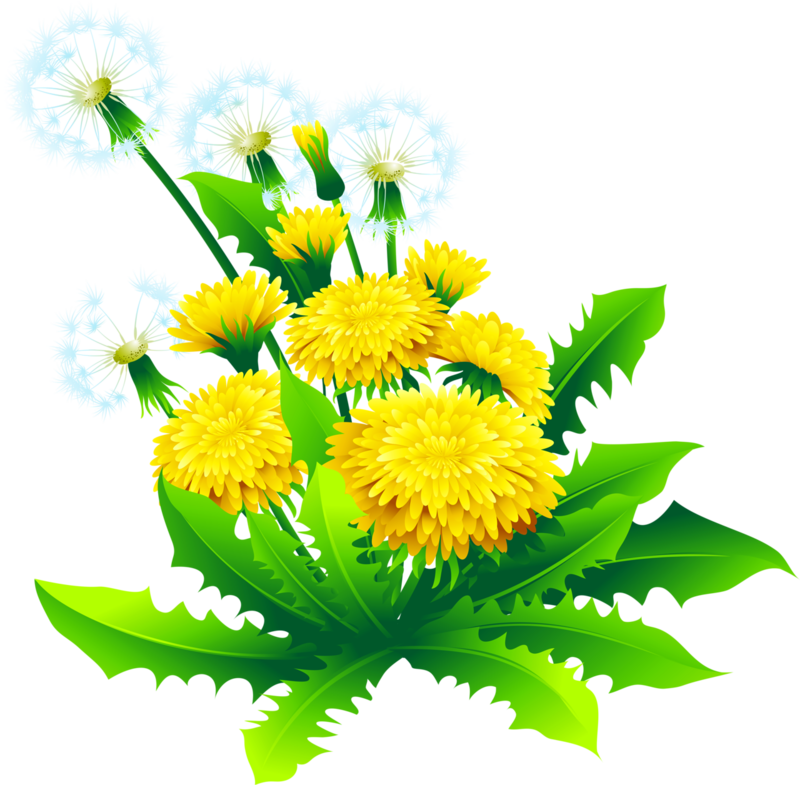 